ระเบียบวาระการประชุม คณะกรรมการเขตสุขภาพที่ 12ครั้งที่ 5/2562 วันศุกร์ที่ 26 กรกฎาคม 256๒ เวลา 13.30 น. เป็นต้นไปณ ห้องประชุมนภารักษ์ ชั้น 6 ตึก 50 ปี โรงพยาบาลหาดใหญ่ อำเภอหาดใหญ่ จังหวัดสงขลา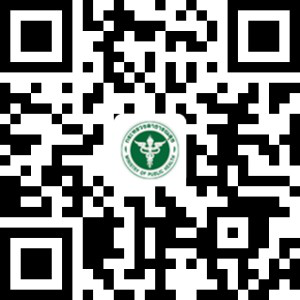 วาระเรื่องผู้รับผิดชอบเวลาวาระก่อนการประชุม๑. มอบโล่ประกาศเกียรติคุณฯสสจ.ปัตตานีวาระที่ 1เรื่องแจ้งที่ประชุมทราบ1.1 นโยบายด้านสาธารณสุขของรัฐมนตรีว่าการกระทรวงสาธารณสุข1.2 สาธารณสุขนิเทศก์เขตสุขภาพที่ 12วาระที่ 2เรื่องรับรองรายงานการประชุม2.1 รับรองรายงานการประชุม ครั้งที่ 4/2562รอง COO5 นาทีวาระที่ 3เรื่องติดตาม3.1 ความก้าวหน้าการเบิกจ่ายงบลงทุน งบบูรณาการฯ เขตสุขภาพที่ 12 ปีงบประมาณ พ.ศ. 25623.2 ความก้าวหน้าการเบิกจ่ายงบบูรณาการแก้ไขปัญหาจังหวัดชายแดนภาคใต้ ปีงบประมาณ พ.ศ. 2562พญ.นิตยา ภูวนานนท์ศบ.สต.5 นาที5 นาทีวาระที่ 4เรื่องเพื่อทราบรายงานผลการดำเนินงานตามคำรับรองการปฏิบัติราชการฯ (PA) เขตสุขภาพ  ที่ ๑๒ ไตรมาส 3/๒๕๖๒รายงานความก้าวหน้าผลการบริหารตำแหน่งว่างของส่วนราชการรายงานผลการพิจารณาคัดเลือกแพทย์ให้รับต้นสังกัด เขตสุขภาพที่ 12 เพื่อเข้าศึกษาฝึกอบรมแพทย์ประจำบ้าน ปีการศึกษา 2563 (รอบ 1)รอง CIO (นพ.อนุรักษ์)CHROCHRO5 นาที5 นาที๕ นาทีวาระที่ 5เรื่องเพื่อพิจารณา5.1 ปลัดกระทรวงสาธารณสุขตรวจเยี่ยมการจัดระบบบริการของหน่วยบริการในพื้นที่เขตสุขภาพที่ 125.2 การขอมีบุคลากรเกินกรอบอัตรากำลัง ของส่วนราชการ๕.๓ ปัญหาการรับนักศึกษาแพทย์ ปี 4 รุ่นแรกของศูนย์แพทยศาสตรศึกษาชั้นคลินิกโรงพยาบาลนราธิวาสCOOCHROผอ.รพ.นราธิวาสฯ5 นาที5 นาที๕ นาทีวาระที่ 6เรื่องอื่นๆ6.1 การจัดโครงการประชุมเชิงปฏิบัติการเพื่อสรุปผลการตรวจราชการและนิเทศงานกรณี รอบที่ 2 ปีงบประมาณ พ.ศ.2562 และกำหนดทิศทางในการขับเคลื่อนแผนยุทธศาสตร์ เขตสุขภาพที่ 12 ปีงบประมาณ พ.ศ. 2563COO